S E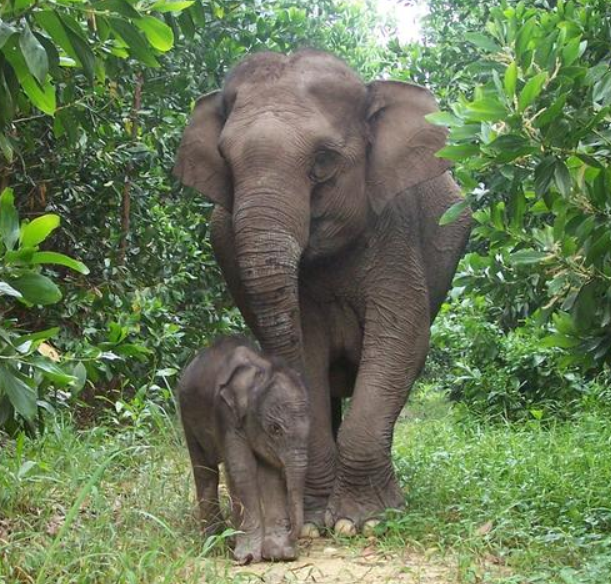 T S       A       .S E FS             . T       . T            ( S ,   )            . S     5 ,    20     5-9      . W    S    ’ ?T      S   :D   PH- DEFORESTATIONS            A ’             -    ! O -        z    25    70%   S ’       . T                   . T          . POACHINGS                         . O  A                   .HUMAN-ELEPHANT CONFLICTA          S,        . T  ,         . T        .W       S ?T            S    . T   S     ,       WWF (W W F  N)     S. REDUCING HUMAN-ELEPHANT CONFLICTD              . I 2004, WWF   E F S,      ,   - ,  ,                   . T    -                   . WWF                                   .SECURING HEALTHY FORESTSA      S   2004   T N N P,   ,           ' . T T N                   S          S .

HALTING POACHING AND STOPPING TRADEI            S,                . T           ,     . T             . 